                                                ПРОЄКТ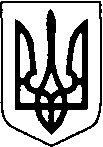 СМІДИНСЬКА  СІЛЬСЬКА РАДАВОЛИНСЬКОЇ ОБЛАСТІВОСЬМЕ СКЛИКАННЯРІШЕННЯ22 грудня 2021 року                                                                                 №Про затвердження Статуту Руднянського закладу дошкільної освіти (дитячий садок) «Струмочок»  Відповідно до статей 24, 25 Закону України «Про освіту», статті 26  Закону України «Про місцеве самоврядування в Україні», Постанови Верховної Ради України від 17.07.2020 № 807-ІX «Про утворення  та ліквідацію районів» сільська  рада ВИРІШИЛА:            1. Змінити місцезнаходження Руднянського закладу дошкільної освіти (дитячий садок) «Струмочок»  в частині назви району з Старовижівського на Ковельський.    2. Затвердити Статут Руднянського закладу дошкільної освіти в новій редакції.            3. Директору Руднянського закладу дошкільної освіти Чабан Л. В. забезпечити державну реєстрацію Статуту у новій редакції відповідно до чинного законодавства.             4. Контроль за виконанням рішення покласти на постійну комісію з гуманітарних питань.Сільський голова                                                                        Оксана ПІЦИКТетяна Ковальчук